OBJECTIVETo acquire a challenging and an interesting career in a company to part my knowledge and be a valuable asset to a company by utilizing my Operation and maintenance skills and expertise toward on opportunity with professional growth.ACADEMIC QUALIFICATIONCompleted D.E.E.E  in April 2011MIET Polytechnic College, Trichy.Completed S.S.L.C State board in April 2008Govt. Hr. Sec. School, MuthupetTECHNICAL SKILLSMS Office PackageHardware and NetworkingWindows 8 / 7 / Vista / XPWORK EXPERIENCEWorked as O&M Electrical Foreman in KCP Engineers Pvt. Ltd., Chennai from August 2014 to May 2016.Worked as O&M Electrical Technician in AAKVA Technical Services, Chennai from January 2013 to July 2014.Worked as O&M Electrical Technician in Enercon India Ltd., Chennai  from May 2011 to December 2012JOB PROFILEOperation and Maintenance of Switchgear panels, Transformers, ACB, VCB, Battery chargers, UPS and generators, Solar Panel and RO (Water Purifier) Plant.Operation and maintenance of generator which includes switching on/off, checking oil and diesel level and ensuring the filter is free of dust.EB, solar panel, on off oil checking diesel checking, coolant checking, checking filter for dust.Performed preventive and corrective maintenance on and operated electrical and auxiliary systems resulting in optimal readiness and performance. Worked with LV 3-phase system using ohmmeters, voltmeters and ammeter to ensure compatibility and safety of the systemTroubleshooting the alarms, trips and any other minor fault conditions in panels.Ensuring the proper cleaning and maintenance of major electrical equipment and components.Performing Planned Preventive Maintenance work regularly on for all electrical utilities.Performing routine check on daily, weekly and monthly basis for the proper maintenance of utilities.Ensuring adherence to all applicable safety policies and procedures.PROJECT INVLOVED:-KCP Private Limited, ChennaiCommercial building – 1 Basement + 6 Floors + RoofArihant Towers, ChennaiResidential Building – 1B + 12 Floors + RoofKey Skills: Ability to work in a fast paced environment.Hardworking and FlexiblePERSONAL INFORMATION:-Date of birth	      : 29.04.1992Gender           		: MaleMarital status	      : SingleNationality		: IndianReligion		: Islam Language known		: Tamil and EnglishPassion of Interests		: Reading books, Playing CricketDeclarationI hereby declare that the above furnished information’s are true and correct to the best of my knowledge and belief.Place: Abu Dhabi, U.A.E							          Yours faithfully							           (ABDULLAH)ABDULLAHEmail: Abdullah.287055@2freemail.com 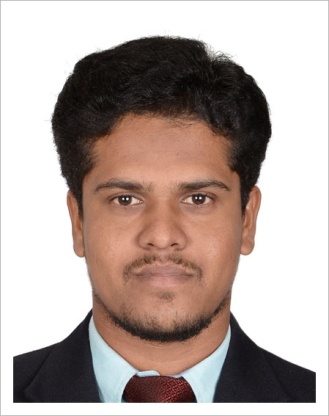 